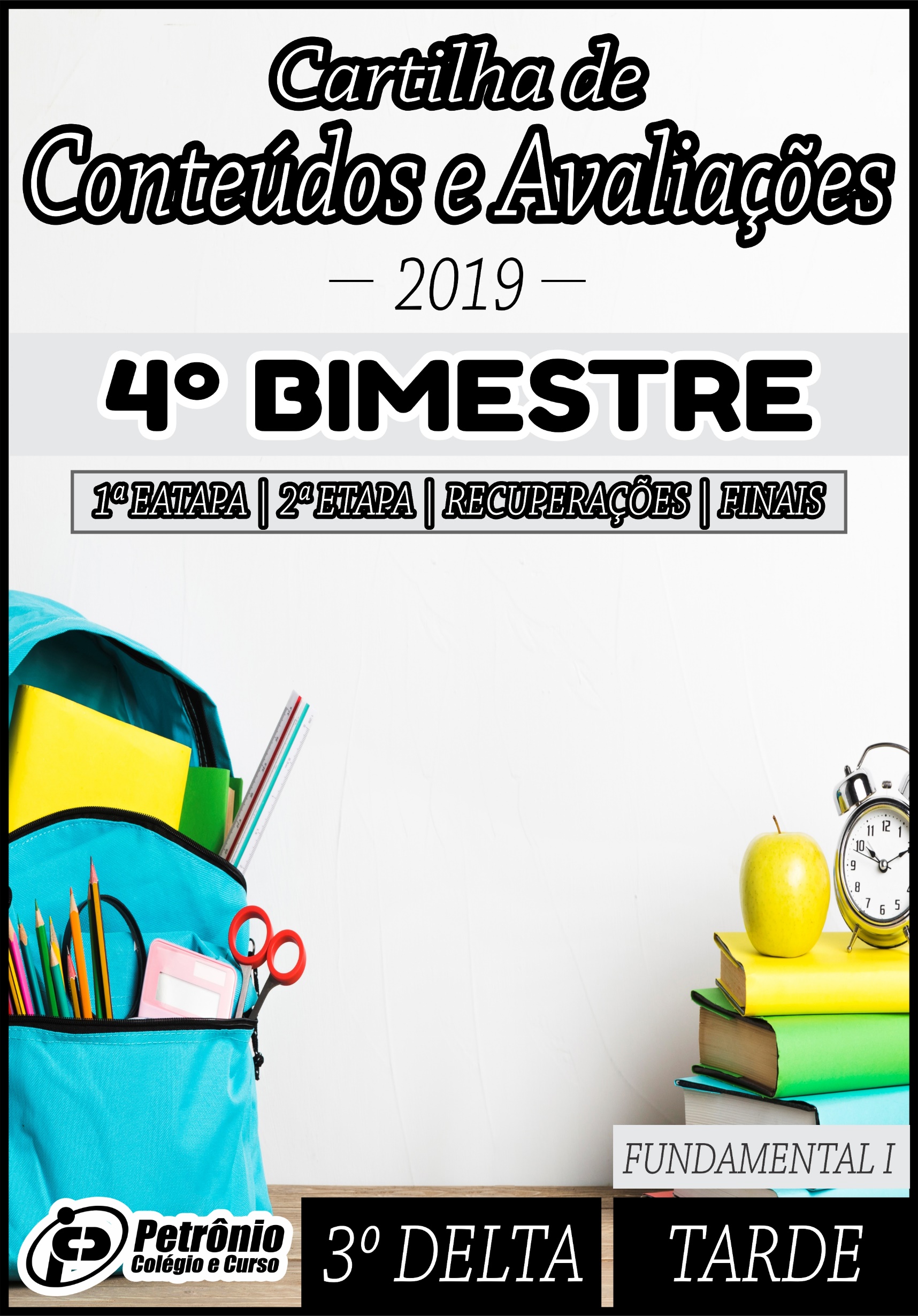 JUSTIFICATIVA:	Visando subsidiar o estudo dos alunos e o acompanhamento de pais e responsáveis, elaboramos este planejamento bimestral tendo em vista as avaliações da 1ª,2ª etapas, recuperações do 4º Bimestre e Avaliações Finais.	Consideramos um material de suma importância para os alunos e familiares já que nele estão expostas as formas de avaliações, o valor de cada atividade avaliativa, os conteúdos abordados no bimestre e outras informações importantes.	Desta forma, estaremos não só auxiliando na sequência de estudos dos alunos, mas também, viabilizando para os familiares um melhor acompanhamento do nosso trabalho pedagógico estreitando, assim, os laços entre a escola e a família.OBJETIVO GERAL:Apresentar o planejamento bimestral de cada disciplina.Viabilizar acompanhamento pedagógico por parte de familiares e responsáveis.DETALHAMENTO DE CONTEÚDO PARA AS AVALIAÇÕESTURNOS: MANHÃ E TARDEPROFESSORAS: MARIA GONÇALVES / MILDRE  CAROLINA ALMEIDADISCIPLINA: LINGUAGEM / PORTUGUÊS1ª ETAPA – VIRTUALTECH2ª ETAPAGênero textual: Contos infantisTonicidade e acentuação das oxítonas – P. 21 a 23Pronomes – P. 24 a 29Acentuação dos monossílabos tônicos – P. 46 e 47Pontuação e intencionalidade– P. 48 a 501ª NOTA: VIRTUALTECH2ª NOTA: valor 10,0Prova de Português (Interpretação, Gramática e estudo do gênero textual proposto para o bimestre), conforme os seguintes critérios:LEITURA: valor 4,0ESCRITA: valor 3,0DOMÍNIO DO CONTEÚDO: valor 3,03ª NOTA: valor 10,0 – AVALIAÇÃO DIVERSIFICADA (CONTÍNUA)DISCIPLINA: MATEMÁTICA1ª ETAPA: VIRTUALTECH2ª ETAPA: ÁLGEBRAUnidade padronizada de medida: o centímetro, metro, milímetro, quilômetro. P. 72 a 79Números até 10.000. P. 104 e 105Retomando as quatro operações (adição, subtração, multiplicação e divisão) – ESTUDAR O CONTEÚDO NO CADERNO1ª PROVA: VIRTUALTECH2ª PROVA: VALOR 10,0 – ÁLGEBRA - AVALIAÇÃO ESCRITA CONFORME OS SEGUINTES CRITÉRIOSLEITURA E INTERPRETAÇÃO: valor 5,0DOMÍNIO DO CONTEÚDO: valor 5,03ª NOTA: VALOR 10,0 – AVALIAÇÃO DIVERSIFICADA (CONTÍNUA)DISCIPLINA: HISTÓRIA• O trabalho através do tempo, p. 112 a 129• A vida não é só trabalho, p. 130 a 1431ª NOTA: VIRTUALTECH 2ª NOTA: AVALIAÇÃO GLOBAL (10,0) 3ª NOTA: AVALIAÇÃO DIVERSIFICADA (10,0)DISCIPLINA: GEOGRAFIA• Transformação nas paisagens, p. 150 a 161• Ambiente e qualidade de vida, p. 166 a 1771ª NOTA: VIRTUALTECH 2ª NOTA: AVALIAÇÃO GLOBAL (10,0) 3ª NOTA: AVALIAÇÃO DIVERSIFICADA (10,0)DISCIPLINA: CIÊNCIAS• Invenções: erguer uma carga, p. 182 a 191• Invenções: meios de transporte, p. 192 a 201• Invenções: a tecnologia por trás da bicicleta, p. 202 a 2131ª NOTA: VIRTUALTECH 2ª NOTA: AVALIAÇÃO GLOBAL (10,0) 3ª NOTA: AVALIAÇÃO DIVERSIFICADA (10,0)PROFESSORA: CAROLINADISCIPLINA: INGLÊSUNIT 7The Zoo, p. 96 (animals)Subject pronouns, p. 100Exercises, p. 101 to 107UNIT 8Parts of body, p. 110Adjectives, p. 113Directions, p. 114Exercises, p. 111 to 1181ª NOTA: AVALIAÇÃO GLOBAL (10,0) 2ª NOTA: AVALIAÇÃO DIVERSIFICADA (10,0)2ª NOTA: AVALIAÇÃO DIVERSIFICADA (10,0)SOBRE A AVALIAÇÃO DIVERSIFICADAO processo é composto por diversos instrumentos, como: exercícios procedimentais, sínteses de leituras, lições de casa e classe... Tais instrumentos de avaliação serão aplicados pelo professor ao longo do bimestre para compor uma nota com valor 10, conforme descrição abaixo:OBS: Todo o sistema avaliativo foi informado e explicado aos pais no dia da reunião pedagógica referente à cada turma.CALENDÁRIO DE PROVAS1ª ETAPA:AS NOTAS DA 1ª ETAPA DE TODAS AS DISCIPLINAS SERÃO ATRIBUÍDAS ATRAVÉS DA PARTICIPAÇÃO NO PROJETO VIRTUALTECH.O ALUNO QUE NÃO PARTICIPAR DA VIRTUALTECH, IRÁ REALIZAR AVALIAÇÕES REFERENTE À 1ª ETAPA, DE ACORDO COM OS CONTEÚDOS ESTUDADOS EM CADA DISCIPLINA E ENVIADAS PELAS PROFESSORAS, CONSIDERANDO DIAS E HORÁRIOS PRÉ-ESTABELECIDOS PARA CADA DISCIPLINA.AVALIAÇÕES DA 2ª ETAPAPROVAS DE RECUPERAÇÃOCALENDÁRIO DEZEMBRO - 2019Só serão aceitas as justificativas pelo não comparecimento às provas previamente marcadas quando apresentados por escrito, pelo responsável, no prazo de 48 horas, após cada prova;Para realizar REPOSIÇÃO das avaliações, o aluno deverá apresentar à Coordenação atestado médico ou comprovante de pagamento da taxa de reposição;As recuperações serão feitas no final do bimestre;Devido à antecedência da entrega deste roteiro, as informações sobre os conteúdos podem ser alteradas. Caso haja alteração (inclusão ou exclusão de conteúdo) o professor fará as alterações no roteiro de estudo escrito na agenda;As disciplinas de TOP e LEITURA fazem avaliações contínuas;Em caso de perda ou danos a este material, que se faça necessária a substituição por outro, a 2ª via será paga e poderá ser requerida na Mecanografia da escola. Salvo em casos de má qualidade de impressão, este terá a troca efetuada;Caso queiram falar com as professoras, marcar na Secretaria;COMPOSIÇÃOCOMPOSIÇÃOCaligrafia1,0Leitura global1,0Assiduidade1,0Participação1,0Atividades de sala2,0Atividades de casa2,0Exercício de valores (E.V)2,0QUINTA21/11CIÊNCIASSEGUNDA25/11PORTUGUÊSTERÇA26/11INGLÊSQUARTA27/11GEOGRAFIAQUINTA28/11HISTÓRIASEXTA29/11MATEMÁTICAQUARTA04/12CIÊNCIASQUINTA05/12GEOGRAFIASEXTA06/12HISTÓRIASEGUNDA09/12PORTUGUÊSTERÇA10/12INGLÊSQUARTA11/12MATEMÁTICADATASATIVIDADE02, 03 e 04/12Atividades recreativas (TÔ DE FÉRIAS II) / Ensaios gerais para a CANTATA02 a 06/12Provas de Recuperação05/12Plantão Pedagógico – 4º Bimestre06/12Cantata Natalina no DELC07/12Noite de Autógrafos (para os alunos que fizeram a compra do livro)09 a 11/12Aulas de Revisão para as Provas Finais13/12Apresentação da Cantata Natalina na Árvore da Prefeitura (3º, 4º e 5º Ano)15/12Formatura (1º e 5º ANO)12 a 18/12Provas Finais19/12Conselho de Classe20/12Entrega dos Resultados Finais